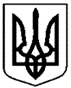 УПРАВЛІННЯ  ОСВІТИ І НАУКИ  ІРПІНСЬКОЇ    МІСЬКОЇ    РАДИІРПІНСЬКЕ НАВЧАЛЬНО – ВИХОВНЕ ОБ’ЄДНАННЯ « ІРПІНСЬКИЙ ЛІЦЕЙ ІННОВАЦІЙНИХ ТЕХНОЛОГІЙ – МАЛА АКАДЕМІЯ НАУК » ІРПІНСЬКОЇ МІСЬКОЇ РАДИ КИЇВСЬКОЇ ОБЛАСТІвул. З.Алієвої, 61/1, м.Ірпінь, 08200, тел. (+38067)5895244; nvo.ilit.man@gmail.com; код 41385730______________________________________________________________________________________________06.11.2019  р.                                                                                            №______План заходів з підготовки та проведення Тижня знань з основ безпеки життєдіяльності в Ірпінському НВО «ІЛІТ-МАН» у 2019 – 2020 н.р.Директор                                                              Л. Харітоненко№Назва заходуДля кого проводитьсяТермін виконан-няВідповідальніПриміткаВидати наказ «Про проведення Тижня знань з основ  безпеки життєдіяльності»13.11.2019ДиректорХарітоненко Л.А., заступник директора з ВР Павлюк О. В.Розміщення наглядної агітації з заходами безпеки під час осінніх та зимових канікул у холі ліцею та на інформативних дошках кожного поверхуУчні,вчителі14.11.2019Педагог-організаторОлексієнко Н.Б.Оперативно-методична нарада щодо організації Тижня знань з основ безпеки життєдіяльностіКласні керівники, вчителі18.11.2019Заступник директора з ВР Павлюк О. В.Розміщення на сайті закладу пам’яток з безпеки життєдіяльності для  батьків та учнівУчні, батьки22.11.2019Педагог-організатор Олексієнко Н.Б.Презентація відеороликів з безпеки життєдіяльності за допомогою телевізорів в холі ліцею Учні, вчителі25.11.2019Педагог-організаторОлексієнко Н.Б.Експрес-опитування «Перевір свої знання з техніки безпеки»8-9 класи25.11.2019Вчитель основ здоров’я Сокур М. Б.Практичне заняття «Надання першої медичної допомоги при різного роду травмах. Відпрацьовані дії при наданні першої допомоги   потерпілим при травмуванні»10-11 кл.26-28.11. 2019Вчитель захисту Вітчизни Яворська Л.П.Теоретичне заняття з елементами практики «Надзвичайні ситуації. Правила евакуації під час виникнення надзвичайних ситуацій»8-11 класи27.11.2019Класні керівникиЗахист проектів «Про безпеку пам’ятай»8-10 класи28. 11. 2019Заступник директора з ВРПавлюк О. В.,Вчитель основ здоров’яСокур М. Б.Виїзний урок  «Ознайомлення з силами та засобами аварійно-рятувальних підрозділів ДСНС України та першочергові дії у разі виникнення надзвичайних ситуацій (пожежі)» на базі 36-ДПРЧ, 2-го ДПРЗ м. Ірпінь ГУ ДСНС України у Київській області8 класи29.11.2019Заступник директора з ВРПавлюк О. В.,Класні керівники Пилипчук і. А.,Сокур М. Б.